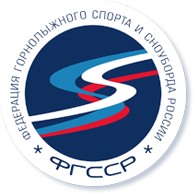 Официальное приглашениена Финал Кубка России и Чемпионат России (FIS) по сноуборду (параллельный слалом, параллельный слалом-гигант, сноуборд-кросс)27 марта-01 апреля и 02-08 апреля 2012 г.,Красноярский край, Фан-парк «Бобровый лог»Дорогие друзья!Федерация горнолыжного спорта и сноуборда России, Министерство по физической культуре, спорту и туризму Красноярского Края и фан-парк «Бобровый лог», приглашают Вас принять участие в Финале Кубка России и Чемпионате России по сноуборду в виде соревнований: «параллельный слалом» , «параллельный слалом-гигант» и «сноубордкросс», которые пройдут в период с 27 марта-01 апреля (Финал Кубка России) и с 02 по 08 апреля 2012 года (Чемпионат России).Программа соревнований Финал Кубка России:27 марта  - День приезда, регистрация участников14.00 – Мандатная комиссия17.00 – Собрание руководителей команд28 марта12.00 – 15.00 – Официальная тренировка параллельные дисциплины17.00 – Собрание руководителей команд29 марта- PGS (параллельный слалом-гигант)9.00 - Разминка9.30 – Просмотр трассы 10.30 – Квалификация13.00 – Финалы15.00 – Цветочная церемония17.00 – Собрание руководителей команд30 марта- PSL (параллельный слалом)9.00 - Разминка9.30 – Просмотр трассы 10.30 – Квалификация13.00 – Финалы14.30 – Цветочная церемония15.00 – 17.30 – Официальная тренировка SBX18.00 – Собрание руководителей команд31 марта- SBX (сноуборд-кросс)9.00 - Разминка9.30 – Просмотр трассы 10.30 – Квалификация13.00 – Финалы15.00 – Официальная церемония награждения ФКР01 апреля – день отъездаПрограмма соревнований Чемпионат России (FIS):02 апреля – День приезда, регистрация участников14.00 – Мандатная комиссия (FIS)17.00 – Собрание руководителей команд03 апреля 12.00-15.00 – Официальная тренировка параллельные дисциплины17.00 – Собрание руководителей команд04 апреля – PGS (параллельный слалом-гигант)9.00 - Разминка9.30 – Просмотр трассы 10.30 – Квалификация13.00 – Финалы15.00 – Цветочная церемония17.00 – Собрание руководителей команд05 апреля – PSL (параллельный слалом)9.00 - Разминка9.30 – Просмотр трассы 10.30 – Квалификация13.00 – Финалы14.30 – Цветочная церемония15.00 – 17.30 – Официальная тренировка SBX18.00 – Собрание руководителей команд06 апреля – SBX (сноуборд-кросс)9.00 - Разминка9.30 – Просмотр трассы 10.30 – Квалификация13.00 – Финалы15.00 – Официальная церемония награждения Чемпионата России (FIS)07 апреля – резервный день08 апреля – день отъездаВнимание! Чемпионат России имеет статус «FIS Race», просьба указывать в заявочной форме «рус-код» и «фис-код». Участники без «активного» «фис-кода»  не будут  допущены до старта. Для участия в Финале Кубка России достаточно иметь «рус-код».Заявочные формы должны быть отправлены не позднее 26 марта по электронному адресу:tarasov@fgssr.ruКомандировочные расходы, включая оплату БКД, за счет командирующей организацияКонтактное лицо в ФГССР : Тарасов Игорь Викторович тел. +79262260494Контактное лицо ФП «Бобровый лог» : Пнев Марк Константинович тел. +79059767201Контактное лицо по размещению в ДСОЛ «КрасЭйр» по бюджетным расценкам:                                                       Маслова Светлана Юрьевна тел. +7(391) 240-88-78Жить можно также в гостиницах г. Красноярск и на территории самого фан-парка «Бобровый лог»Как добраться:От аэропорта рейсовым автобусом до г.КрасноярскИз Красноярска автобусом по маршруту №37 от Железнодорожного вокзала до фан-парка.Фан-парк «Бобровый лог» находится в 10 минутах ходьбы от окраины г. КрасноярскаС дополнительной информацией о соревнованиях и актуальных новостях можно ознакомиться на сайте www.fgssr.ru 